							Приложение  3							к приказу от 18.02.2019 г.  № 01-52/оснМИНОБРНАУКИ  РОССИИ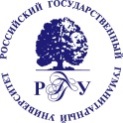 Федеральное государственное бюджетное образовательное учреждениевысшего образования«Российский государственный гуманитарный университет»(ФГБОУ ВО «РГГУ»)Управление аспирантурой и докторантуройПОРЯДОКзаполнения, учета и выдачи дипломов об окончании аспирантуры РГГУМосква 2019Рекомендован к утверждениюНаучно-методическим советомпо аспирантуре и докторантуре13.12.2019 г., протокол № 1I. Общие положения1. Порядок заполнения, учета и выдачи дипломов об окончании аспирантуры РГГУ (далее – Порядок) устанавливает требования к заполнению и учету дипломов об окончании аспирантуры (далее - дипломы), приложений к ним, образцы которых утверждены приказом Министерства образования и науки Российской Федерации от 10 октября 2013 г. N 1100 "Об утверждении образцов и описаний документов о высшем образовании и о квалификации и приложений к ним", а также правила выдачи дипломов.2. Настоящий Порядок подготовлен в соответствии с Федеральным законом от 29 декабря 2012 г. № 273-ФЗ «Об образовании в Российской Федерации»; Порядком заполнения, учета и выдачи документов о высшем образовании и о квалификации и их дубликатов, утвержденным приказом Минобрнауки России от 13 февраля 2014 г. № 112; приказом Минобрнауки России от 29 ноября 2016 г. № 1487 «О внесении изменений в Порядок заполнения, учета и выдачи документов о высшем образовании и о квалификации и их дубликатов, утвержденный приказом Минобрнауки России от 13 февраля 2014 г. № 112»; письмом Минобрнауки России от 18 января 2017 г. № ЛО-98/05 «Об изменениях нормативного правового регулирования заполнения, учета и выдачи документов о высшем образовании и о квалификации»; письмом Минобрнауки России от 30 июня 2017 г. № 05-6777 «О заполнении дипломов об окончании аспирантуры (адъюнктуры)», другими законодательными и нормативными правовыми актами, нормативными документами РГГУ.3. Дипломы об окончании аспирантуры выдаются лицам, освоившим аккредитованные образовательные программы высшего образования - программы подготовки научно-педагогических кадров в аспирантуре (далее – программа подготовки научно-педагогических кадров в аспирантуре, программа аспирантуры).4. Дипломы выдаются указанным в пункте 3 настоящего Порядка лицам, принятым на обучение по соответствующим программам аспирантуры как после вступления в силу Федерального закона от 29 декабря 2012 г. N 273-ФЗ "Об образовании в Российской Федерации" (далее - Федеральный закон), так и до его вступления в силу (с учетом тождественности наименований образовательных программ, установленной частью 2 статьи 108 Федерального закона) и освоившим программы подготовки научно-педагогических кадров в аспирантуре в случае обучения в соответствии с ФГОС ВО.5. Дипломы оформляются на государственном языке Российской Федерации и заверяются печатями РГГУ. II. Заполнение бланков дипломов6. Бланк титула диплома и бланк приложения к диплому (далее вместе - бланки) заполняются печатным способом с помощью принтера шрифтом Times New Roman черного цвета размера 11п либо размера, указанного в соответствующих пунктах настоящего Порядка, с одинарным межстрочным интервалом. При необходимости допускается уменьшение размера шрифта.7. Заполнение бланка титула диплома осуществляется следующим образом:7.1. В левой части оборотной стороны бланка титула диплома указываются с выравниванием по ширине следующие сведения:1) после строки, содержащей надпись "РОССИЙСКАЯ ФЕДЕРАЦИЯ", в соответствии с требованиями, указанными в пункте 10 настоящего Порядка:на отдельной строке (при необходимости - в несколько строк) - полное официальное наименование РГГУ;на отдельной строке – «г. Москва»;2) после строки, содержащей надпись "Регистрационный номер", на отдельной строке - регистрационный номер диплома;3) после строки, содержащей надпись "Дата выдачи", на отдельной строке - дата выдачи диплома с указанием числа (цифрами), месяца (прописью) и года (четырехзначное число (цифрами), слово "года").7.2. В правой части оборотной стороны бланка титула диплома указываются следующие сведения:1) после строки, содержащей надпись "Настоящий диплом свидетельствует о том, что", с выравниванием по ширине в именительном падеже - размер шрифта не более 20п:на отдельной строке (при необходимости - в несколько строк) - фамилия выпускника;на отдельной строке (при необходимости - в несколько строк) - имя и отчество (при наличии) выпускника;2) после строки, содержащей надпись "освоил(а) программу подготовки научно-педагогических кадров в аспирантуре по направлению подготовки", на отдельной строке (при необходимости - в несколько строк) с выравниванием по ширине - код и наименование направления подготовки, по которому освоена программа аспирантуры;3) в строке, содержащей надпись "Протокол N_от "_"___ 20_г.", - номер и дата (с указанием числа (цифрами), месяца (прописью) и года (четырехзначное число цифрами) протокола решения Государственной экзаменационной комиссии;4) после строк, содержащих надписи "Председатель" и "Государственной", в строке, содержащей надпись "экзаменационной комиссии", - фамилия и инициалы председателя Государственной экзаменационной комиссии с выравниванием вправо;5) после строк, содержащих надписи "Руководитель организации," и "осуществляющей образовательную", в строке, содержащей надпись "деятельность", - фамилия и инициалы руководителя организации с выравниванием вправо.8. Заполнение бланка приложения к диплому (далее - бланк приложения) осуществляется следующим образом:8.1. В левой колонке первой страницы бланка приложения указываются с выравниванием по ширине следующие сведения:1) в строках под изображением Государственного герба Российской Федерации - полное официальное наименование РГГУ, в соответствии с требованиями, указанными в подпункте 1 пункта 7.1 настоящего Порядка;2) после надписи "ПРИЛОЖЕНИЕ к ДИПЛОМУ" на отдельной строке (при необходимости - в две строки) - слова "об окончании аспирантуры";3) после строк, содержащих надписи "Регистрационный номер" и "Дата выдачи", соответственно - регистрационный номер и дата выдачи диплома в соответствии с требованиями, указанными в подпунктах 2 и 3 пункта 7.1 настоящего Порядка.8.2. В правой колонке первой страницы бланка приложения в разделе 1 "Сведения о личности обладателя диплома" указываются следующие сведения:1) в строках, содержащих соответствующие надписи (при необходимости - в следующих строках), - фамилия, имя, отчество (при наличии) выпускника (в именительном падеже) и его дата рождения с указанием числа (цифрами), месяца (прописью) и года (четырехзначное число цифрами, слово "года");2) после строки, содержащей надпись "Предыдущий документ об образовании и о квалификации", на отдельной строке (при необходимости - в несколько строк) - наименование документа об образовании или об образовании и о квалификации, на основании которого выпускник был принят на обучение по программе аспирантуры (документ о высшем образовании), и год выдачи указанного документа (четырехзначное число цифрами, слово "год"). В случае если предыдущий документ об образовании или об образовании и о квалификации был получен за рубежом, указываются его наименование в переводе на русский язык и наименование страны, в которой выдан этот документ.8.3. В правой колонке первой страницы бланка приложения в разделе 2 "Сведения о квалификации" указываются следующие сведения:1) после строк, содержащих надпись "Решением Государственной экзаменационной комиссии присвоена квалификация" и наименование присвоенной квалификации, - код и наименование направления подготовки, по которым освоена образовательная программа, в соответствии с требованиями, указанными в подпункте 2 пункта 7.2 настоящего Порядка;2) после строки, содержащей надпись "Срок освоения программы подготовки научно-педагогических кадров в очной форме обучения", на отдельной строке - срок освоения программы аспирантуры, установленный ОС ВО для очной формы обучения (в том числе в случае освоения образовательной программы в иной срок, установленный в соответствии с ОС ВО в зависимости от формы обучения выпускника или формы получения образования, в связи с сочетанием различных форм обучения, использованием сетевой формы реализации программы аспирантуры, ускоренным обучением, получением образования инвалидами и лицами с ограниченными возможностями здоровья): число лет (цифрами), слово "лет" или "года".8.4. На второй и третьей страницах бланка приложения в разделе 3 "Сведения о содержании и результатах освоения программы подготовки научно-педагогических кадров в аспирантуре (далее - раздел 3 бланка приложения) указываются сведения о содержании и результатах освоения выпускником образовательной программы в следующем порядке:1) на отдельных строках сведения о каждой изученной дисциплине (модуле) образовательной программы (за исключением факультативных дисциплин (модулей) в последовательности, определенной учебным планом подготовки аспирантов:в первом столбце таблицы - наименование дисциплины (модуля);во втором столбце таблицы - объем дисциплины (модуля) в зачетных единицах (количество зачетных единиц (цифрами), слова "з.е.");в третьем столбце таблицы - оценка по дисциплине (модулю), полученная при промежуточной аттестации.2) сведения о пройденной выпускником производственной практике:а) на отдельной строке - общие сведения о практике:в первом столбце таблицы - слово "Практики";во втором столбце таблицы - суммарная трудоемкость практик в зачетных единицах (количество зачетных единиц (цифрами), слова "з.е."); в третьем столбце таблицы - символ "х";б) на отдельной строке в первом столбце таблицы - слова "в том числе:";в) на отдельных строках - сведения о каждой практике:в первом столбце таблицы - наименование вида практики и ее типа и (или) содержательной характеристики, например:	«Практика по получению профессиональных умений и опыта профессиональной деятельности, педагогическая»;	«Практика по получению профессиональных умений и опыта профессиональной деятельности, научная»;во втором столбце таблицы - объем практики в зачетных единицах (количество зачетных единиц (цифрами), слова "з.е.");в третьем столбце таблицы - оценка за практику, полученная при промежуточной аттестации;3) сведения о прохождении государственной итоговой аттестации:а) на отдельной строке - общие сведения о государственной итоговой аттестации:в первом столбце таблицы - слова "Государственная итоговая аттестация";во втором столбце таблицы - объем государственной итоговой аттестации в зачетных единицах (количество зачетных единиц (цифрами), слова "з.е.");в третьем столбце таблицы - символ "х";б) на отдельной строке в первом столбце таблицы - слова "в том числе:";в) на отдельных строках - сведения о формах, в которых проводилась государственная итоговая аттестация (далее – аттестационные испытания): в первом столбце таблицы - наименования аттестационных испытаний: государственный экзамен, научный доклад об основных результатах подготовленной научно-квалификационной работы (диссертации) с указанием наименования темы указанной работы (в кавычках);во втором столбце таблицы - символ "х";в третьем столбце таблицы - оценка за аттестационное испытание. 4) на отдельной строке сведения об объеме программы аспирантуры:в первом столбце таблицы - слова "Объем образовательной программы"; во втором столбце таблицы – объем образовательной программы в зачетных единицах (количество зачетных единиц (цифрами), слова "з.е."), при этом указывается общий объем программы аспирантуры в соответствии с федеральным государственным образовательным стандартом высшего образования по соответствующему направлению подготовки;в третьем столбце таблицы - символ "х".5) на отдельной строке сведения об объеме работы обучающихся во взаимодействии с преподавателем (далее – контактная работа обучающихся с преподавателем) при реализации образовательной программы:в первом столбце таблицы – слова «в том числе объем работы обучающихся во взаимодействии с преподавателем:»;во втором столбце таблицы – количество часов контактной работы обучающихся с преподавателем (количество часов (цифрами), слово «час.»);в третьем столбце таблицы – символ «х».6) по согласованию с выпускником - сведения об освоении факультативных дисциплин;а) на отдельной строке в первом столбце таблицы - слова "Факультативные дисциплины";б) на отдельной строке в первом столбце таблицы - слова "в том числе:";в) на отдельных строках сведения о каждой изученной факультативной дисциплине:в первом столбце таблицы - наименование дисциплины;во втором столбце таблицы - объем дисциплины в зачетных единицах (количество зачетных единиц (цифрами), слова "з.е.");в третьем столбце таблицы - оценка по дисциплине, полученная при промежуточной аттестации.8.5. При заполнении раздела 3 бланка приложения слово "дисциплина" не используется. При указании наименования модуля после него указывается в скобках слово «модуль».По дисциплинам (модулям) по иностранным языкам и (или) языкам Российской Федерации указываются конкретные языки, например: «Иностранный язык (английский)».8.6. На четвертой странице бланка приложения к диплому в разделе 4 "Научно-исследовательская работа" (далее - раздел 4 бланка приложения) указываются сведения о выполненных выпускником при освоении образовательной программы научных исследованиях (научно-исследовательской деятельности и подготовке научно-квалификационной работы (диссертации) на соискание ученой степени кандидата наук):в первом столбце таблицы – сведения о выполненных выпускником при освоении образовательной программы научных исследованиях (научно-исследовательской деятельности и подготовке научно-квалификационной работы (диссертации) на соискание ученой степени кандидата наук), предусмотренных федеральным государственным образовательным стандартом высшего образования; сведения об их объеме (количество зачетных единиц (цифрами), слова "з.е.") (через запятую);во втором столбце таблицы - оценка за выполнение научных исследований.8.7. Все записи, указанные в пунктах 8.4 и 8.6 настоящего Порядка, включая символ "х", заполняются шрифтом одного размера.8.8. Оценки указываются прописью (отлично, хорошо, удовлетворительно, зачтено).8.9. На четвертой странице бланка приложения в разделе 5 "Дополнительные сведения" (далее - раздел 5 бланка приложения) указываются следующие сведения:если за время обучения выпускника в РГГУ полное официальное наименование университета изменилось:на отдельной строке (при необходимости - в несколько строк) - слова "Наименование организации, осуществляющей образовательную деятельность, изменилось  в______ году." (год - четырехзначное число цифрами), далее на отдельной строке (при необходимости - в несколько строк) - слова "Прежнее наименование организации, осуществляющей образовательную деятельность, -" с указанием прежнего полного официального наименования РГГУ.При неоднократном переименовании РГГУ за период обучения выпускника сведения об изменении наименования указываются необходимое число раз в хронологическом порядке.8.10. На четвертой странице бланка приложения указываются фамилия и инициалы руководителя организации в строке, содержащей соответствующую надпись, с выравниванием вправо.8.11. На каждой странице бланка приложения после надписи "Страница" указывается номер страницы. На четвертой странице бланка приложения после надписи "Настоящее приложение содержит" указывается общее количество страниц приложения к диплому.8.12. При недостаточности места для заполнения раздела 3 бланка приложения, раздела 4 бланка приложения или раздела 5 бланка приложения может быть использован дополнительный бланк (бланки) приложения. Количество используемых дополнительных бланков не ограничено. Нумерация страниц приложения к диплому осуществляется сквозным способом. При этом общее количество страниц приложения к диплому указывается на каждом листе приложения к диплому.9. Внесение дополнительных записей в бланки не допускается.10. Полное официальное наименование РГГУ и его местонахождение указываются согласно уставу университета в именительном падеже. 11. Регистрационный номер и дата выдачи диплома указываются по книге регистрации выдаваемых документов об образовании и о квалификации.12. Фамилия, имя и отчество (при наличии) выпускника указываются полностью в соответствии с паспортом или при его отсутствии в соответствии с иным документом, удостоверяющим личность выпускника.Фамилия, имя и отчество (при наличии) иностранного гражданина указываются по данным национального паспорта в русскоязычной транскрипции. Транскрипция должна быть согласована с выпускником в письменной форме. Документ о согласовании хранится в личном деле выпускника.13. Диплом подписывается председателем Государственной экзаменационной комиссии, диплом и приложение к нему - руководителем организации в строках, содержащих соответственно фамилии и инициалы председателя Государственной экзаменационной комиссии и руководителя организации.14. Диплом и приложение к нему могут быть подписаны исполняющим обязанности ректора или должностным лицом, уполномоченным ректором на основании соответствующего приказа. При этом перед надписью "Руководитель" указывается символ "/" (косая черта); в строке, содержащей надпись "Руководитель", - с выравниванием вправо фамилия и инициалы исполняющего обязанности руководителя организации или лица, уполномоченного руководителем организации.Подписи председателя Государственной экзаменационной комиссии и руководителя организации проставляются чернилами, пастой или тушью черного, синего или фиолетового цвета. Подписание диплома и (или) приложения к нему факсимильной подписью не допускается. Подписи руководителя организации на дипломе и приложении к нему должны быть идентичными.15. На дипломе и приложении к нему проставляется печать организации на отведенном для нее месте в соответствии с образцом документа об образовании и о квалификации, утвержденным приказом Министерства образования и науки Российской Федерации от 10 октября 2013 г. N 1100 "Об утверждении образцов и описаний документов о высшем образовании и о квалификации и приложений к ним" (зарегистрирован Министерством юстиции Российской Федерации 29 ноября 2013 г., регистрационный N 30505). Оттиск печати должен быть четким.16. После заполнения бланков они должны быть тщательно проверены на точность и безошибочность внесенных в них записей. Бланки, составленные с ошибками или имеющие иные дефекты, внесенные при заполнении, считаются испорченными при заполнении и подлежат замене. Испорченные при заполнении бланки уничтожаются в установленном порядке.III. Учет бланков и выданных дипломов17. Бланки хранятся в РГГУ как документы строгой отчетности и учитываются по специальному реестру.18. Передача полученных РГГУ бланков в другие организации не допускается.19. Для учета выдачи дипломов в Управлении аспирантурой и докторантурой ведутся книги регистрации выданных документов об образовании и о квалификации (далее - книги регистрации).При выдаче диплома в книгу регистрации вносятся следующие данные:регистрационный номер диплома;фамилия, имя и отчество (при наличии) выпускника (обладателя диплома); в случае получения диплома по доверенности - также фамилия, имя и отчество (при наличии) лица, которому выдан диплом;серия и номер бланка диплома; серия и номер бланка (серии и номера бланков) приложения к диплому;дата выдачи диплома;наименование направления подготовки, наименование присвоенной квалификации;дата и номер протокола государственной экзаменационной комиссии;дата и номер приказа об отчислении выпускника;подпись начальника Управления аспирантурой и докторантурой;подпись лица, которому выдан диплом (если диплом выдан лично выпускнику (обладателю диплома) либо по доверенности), либо дата и номер почтового отправления (если диплом направлен через операторов почтовой связи общего пользования).20. Листы книги регистрации пронумеровываются; книга регистрации прошнуровывается, скрепляется печатью организации с указанием количества листов в книге регистрации и хранится как документ строгой отчетности.IV. Выдача дипломов21. Диплом выдается лицу, завершившему обучение по программе аспирантуры и успешно прошедшему государственную итоговую аттестацию. Диплом выдается с приложением к нему:при прохождении выпускником государственной итоговой аттестации в соответствии с календарным учебным графиком – не позднее 8 рабочих дней после даты завершения государственной итоговой аттестации, установленной календарным учебным графиком;при завершении прохождения выпускником государственной итоговой аттестации позднее срока, установленного календарным учебным графиком (в случае аннулирования результата проведения государственного аттестационного испытания по апелляции о нарушении процедуры его проведения или неявки на государственное аттестационное испытание по уважительной причине), - не позднее 8 рабочих дней после фактической даты завершения прохождения выпускником государственной итоговой аттестации.22. Диплом без приложения к нему действителен.Приложение к диплому недействительно без диплома.23. Диплом выдается выпускнику (обладателю диплома) лично или другому лицу по заверенной в установленном порядке доверенности, выданной указанному лицу выпускником (обладателем диплома), или по заявлению выпускника (обладателя диплома) направляется в его адрес через операторов почтовой связи общего пользования заказным почтовым отправлением с уведомлением о вручении.24. Копия выданного диплома, а также доверенность, заявление о направлении диплома (дубликата) через операторов почтовой связи общего пользования хранятся в личном деле выпускника.